Dětská skupina HabřínekPROVOZNÍ ŘÁDÚdaje o zařízení:Název: Dětská skupina HabřínekKapacita zařízení: 6 dětíDen započetí poskytování služby: 1.7.2022Forma dětské skupiny: pro veřejnostProvozovatel: Obec Habřinase sídlem: Habřina 28, 503 03 Smiřice, IČO: 00268755zastoupený: Radovanem Šutriepkou, starostouMísto provozu: Habřina 28, 503 03 SmiřiceOdpovědná osoba za péči o děti: Martina Kunstmüller Venclová, Monika Pejchalová, Gabriela PaclíkováSlužbu péče o dítě provozovatel poskytuje s částečnou úhradou nákladů.Popis zařízení:Posláním dětské skupiny je zajištění péče pro děti od šesti měsíců do šesti let, kapacita zařízení je stanovena na šest dětí v jeden okamžik. V rámci péče se zaměřujeme na podporu rozvoje dětí cestou přirozené výchovy, položení základů učení, zdravotních a sociálních návyků na základě jejich schopností, zájmů a potřeb a zejména na individuální přístup. Péče o děti odpovídá věkovým a individuálním potřebám dětí.Pracovníci – požadavky: přímá péče o děti – pečující osoby – požadována zkouška Chůva pro děti v dětské skupině nebo pedagogické či zdravotnické vzdělání.Ostatní pracovníci – pomocný personál – požadováno minimálně základní vzdělání.Podmínky provozu:Provozní doba: příchod dětí je možný od 6:30 hodin, dítě musí být vyzvednuto do 15:30 hodin.Po příchodu se děti převléknou v šatně, své věci si ukládají do skříňky označené svojí značkou.Případné provozní omezení dětské skupiny bude vždy projednáno s rodiči předem.Rodič je povinen předat dítě osobně pracovnici dětské skupiny a má povinnost nahlásit jakékoliv změny v chování a nebo ve zdravotním stavu dítěte. Rodiče dále mají povinnost neprodleně nahlásit výskyt infekčního onemocnění v rodině a veškeré údaje o zdraví dítěte, po vyléčení případného infekčního onemocnění přijímáme dítě do dětské skupiny s potvrzením lékaře. Onemocní-li dítě během dne v zařízením jsou rodiče telefonicky kontaktováni a vyzváni k zajištění další zdravotní péče o dítě. Do kolektivu může být přijato pouze dítě zdravé, pracovnice mají právo v zájmu zachování zdraví ostatních dětí nepřijmout do zařízení děti se silným nachlazením či jinými infekčními onemocněními. Pracovnice má právo požadovat od rodičů dítěte lékařské potvrzení o ukončení nemoci dítěte a souhlas lékaře s jeho návratem do kolektivu dětí. Pokud bude dítě ze zařízení vyzvedávat jiný než zákonný zástupce, je třeba, aby byla uvedená osoba zapsána ve formuláři, který se vyplňuje při přijetí dítěte do dětské skupiny. Pracovnice odpovídají za děti od doby, kdy dítě převezmou od rodičů nebo jimi pověřených zástupců, a do doby, kdy je opět rodičům nebo jejich zástupcům předají.Všechny děti v dětské skupině jsou v době pobytu pojištěny.Děti se převlékají do vlastního oblečení, přezouvají se do vlastních přezůvek. Děti nesmí do dětské skupiny nosit nebezpečné a cenné předměty, hračky pouze po dohodě s pečující osobou. Děti musí mít své věci označené a podepsané.Vybavení dítěte:PřezůvkyPyžamoNáhradní oblečení a spodní prádloPláštěnka a holínkyPleny a vlhčené ubrouskyDopolední svačina, oběd a odpolední svačinaRežim dětské skupinyRežim dne je obecně stanoven následovně, pečující osoby jej však přizpůsobují aktuálnímu složení skupiny dětí přítomných ve skupině s tím, že dbají na individuální přístup a návyky dětí.6:30 – 8:30	předávání dětí do dětské skupiny, hra8:30 – 9:00	osobní hygiena, dopolední svačina9:00 – 10:00	pohybové a hudební aktivity, čtení, tvoření, uvnitř případně venku10:00 – 11:00	pobyt venku11:00 – 12:00	osobní hygiena, oběd12:00 – 14:00	odpočinek14:00 – 14:30	osobní hygiena, odpolední svačinka14:30 – 15:30	volná činnost, hry, aktivity orientované podle zájmu dětí	Pohybové aktivity jsou zařazovány během dopoledního řízeného programu, eventuelně během odpoledne. Děti chodí ven každý den (vyjma nepříznivého počasí). Děti navštěvují blízká hřiště dle domluvy na daný den. Odpočinek a odpočinkové aktivity jsou každý den po obědě.	Denní řád je flexibilní, aby mohl reagovat na aktuální změny či aktuálně změněné potřeby dětí.Děti se stravují 3x denně. Stravu pro děti přináší rodiče v označených nádobách, servírování stravy a obsluhu dětí při jídle zajišťují pečující osoby.Povinnosti rodičů a zákonných zástupců:Zajistit, aby přihlášené dítě docházelo řádně do dětské skupiny a bylo vždy předáno osobně pečující osobě.Nahlásit nepřítomnost dítěte v zařízení pečující osobě osobně nebo telefonicky vždy do 8:00 hod.Předat do zařízení pouze dítě zcela zdravé.Nahlásit změny v důležitých osobních údajích dítěte (změna trvalého bydliště, tel. čísla, zdravotní pojišťovny, změna zdravotního stavu).Doložit doklad, že alespoň jeden z rodičů je zaměstnán/studuje/podniká/je veden na Úřadu práce České republiky a intenzivně práci shání. Tato podmínka musí být splněna po celou dobu docházky dítěte.Doložit potvrzení lékaře o zdravotní způsobilosti a potvrzení o pravidelném očkování dítěte před nástupem dítěte.Na vyzvání se osobně účastnit projednávání závažných otázek týkajících se dítěte nebo porušování provozu dětské skupiny.Dodržovat stanovenou organizaci provozu a vnitřní režim dětské skupiny.Způsob zajištění a skladování prádla:Všechny lůžkoviny jsou měněny 1x za dva týdny, v případě potřeby častěji. Ručníky jsou měněny jednou za týden, v případě potřeby častěji. Špinavé prádlo je skladováno v prostorách k tomu určených. Čisté prádlo je skladováno v úložných prostorách zařízení.ÚklidDenní úklid je prováděn dle platného rozpisu, denně je prováděno setření podlahy na vlhko, vyluxování koberců, setřen prach, otřeny okenní parapety, kliky, nádržky na vodu WC, záchodové mísy, nočníky, prkénka a umyvadla jsou myta dezinfekčním prostředkem. Nádobí a nádoby na potraviny se umývají denně po jejich použití. Minimálně dvakrát ročně je prováděn generální úklid prostor dětské skupiny (umytí oken, svítidel).Vedení dětí:Ke zdravému životnímu stylu, celý proces je podporován dílčími programy.K poznávání své identity ve vztahu k druhým a k okolí tak, že získávají pozitivní zkušenosti.K péči o své zdraví.K vývoji zodpovědnosti za své oblékání a každodenní osobní hygienu.K dobrému chování při stolování.K bezpečnému pohybování v blízkém okolí.K vytvoření zdravých životních návyků a postupů.K činnosti ve výchově společenského chování a pravidel společenského styku.K pozitivním vztahům k lidem a nenásilnému chování.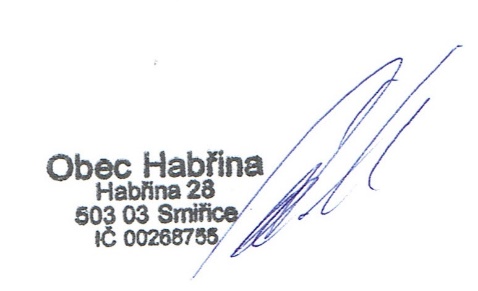 V Habřině dne 30.6.2022